Publicado en  el 25/07/2014 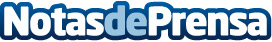 Cruz Roja apuesta por el empleo de las mujeres más alejadas del mercado laboralEl Plan de Empleo de Cruz Roja contribuye a mejorar las posibilidades de acceso a un empleo de las personas en dificultad social y que sufren discriminación en el mercado laboral.Datos de contacto:Cruz RojaNota de prensa publicada en: https://www.notasdeprensa.es/cruz-roja-apuesta-por-el-empleo-de-las-mujeres_1 Categorias: Solidaridad y cooperación http://www.notasdeprensa.es